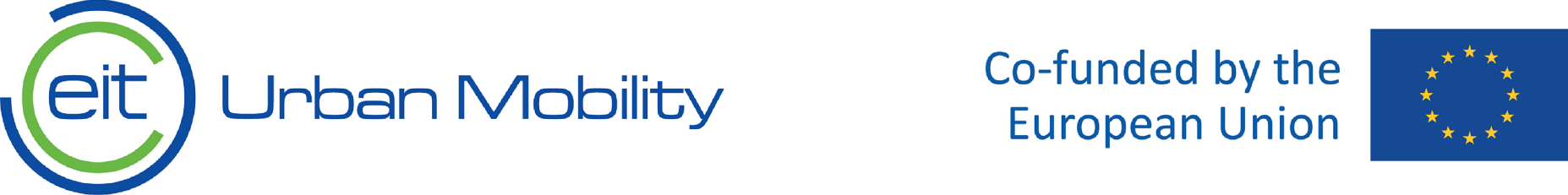 Emissziócsökkentő eszközt fejleszt a MATE támogatásával működő konzorciumA GERINFO Informatikai Szolgáltató és Kereskedelmi Kft. által vezetett konzorcium az EU EIT Urban Mobility által kiírt pályázaton a „Prototypes of ERD for the reduction of emission in cities” című pályázatával 199 190 EUR támogatást nyert el a 263 300 EUR összköltségvetésű pályázatához. A konzorcium további tagjai az ICE CUBE Hungary Jéggyártó Kft., a Flexus Consulting Kft. és a Magyar Agrár- és Élettudományi Egyetem is.A pályázati projekt célja egy olyan motortípus-specifikus eszköz (ERD) prototípusának kifejlesztése, amely anélkül csökkenti a fosszilis eredetű tüzelőanyaggal működő járművek káros emisszió kibocsátását, hogy csökkenne az adott jármű teljesítménye. A termék széleskörű használata tisztább városi levegőhöz, ezen keresztül pedig jobb életminőséghez juttatja az városlakókat. Alkalmazása költségcsökkenést eredményezhet a nagyobb járműparkkal rendelkező vállalkozások számára, a tömegközlekedésben a közösségi közlekedési szolgáltatóknál, flottaüzemeltetőknél, továbbá támogathatja az egyes autótulajdonosokat, flotta tulajdonosokat az ökológiai lábnyomuk csökkentésében. A pályázatban kifejlesztett prototípus alapján a készülék gyártása 3D nyomtatással akár azonnal is megkezdhető.